Publicado en Barcelona el 29/05/2020 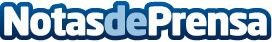 El movimiento Amigo del Día lanza "¿Quedamos a comer?"La campaña "¿Quedamos a comer?" pretende ser la comida más grande del mundo en apoyo a los pequeños restaurantesDatos de contacto:Mila Nikolovahola@amigodeldia.orgNota de prensa publicada en: https://www.notasdeprensa.es/el-movimiento-amigo-del-dia-lanza-quedamos-a-comer Categorias: Nacional Gastronomía Emprendedores Restauración http://www.notasdeprensa.es